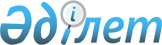 О внесении изменения в постановление акимата от 1 июня 2010 года № 207 "Об утверждении Государственного списка памятников истории и культуры местного значения Костанайской области"
					
			Утративший силу
			
			
		
					Постановление акимата Костанайской области от 6 марта 2018 года № 103. Зарегистрировано Департаментом юстиции Костанайской области 20 марта 2018 года № 7608. Утратило силу постановлением акимата Костанайской области от 1 августа 2019 года № 322
      Сноска. Утратило силу постановлением акимата Костанайской области от 01.08.2019 № 322 (вводится в действие по истечении десяти календарных дней после дня его первого официального опубликования).
      В соответствии с подпунктом 18) статьи 18 Закона Республики Казахстан от 2 июля 1992 года "Об охране и использовании объектов истоpико-культуpного наследия" акимат Костанайской области ПОСТАНОВЛЯЕТ:
      1. Внести в постановление акимата Костанайской области от 1 июня 2010 года № 207 "Об утверждении Государственного списка памятников истории и культуры местного значения Костанайской области" (зарегистрировано в Реестре государственной регистрации нормативных правовых актов под № 3729, опубликовано 27 июля 2010 года в газете "Қостанай таңы") следующее изменение:
      в Государственном списке памятников истории и культуры местного значения Костанайской области, утвержденном указанным постановлением:
      строку, порядковый номер 574, исключить.
      2. Государственному учреждению "Управление культуры акимата Костанайской области" в установленном законодательством Республики Казахстан порядке обеспечить:
      1) государственную регистрацию настоящего постановления в территориальном органе юстиции;
      2) в течение десяти календарных дней после государственной регистрации настоящего постановления направление его копии в бумажном и электронном виде на казахском и русском языках в Республиканское государственное предприятие на праве хозяйственного ведения "Республиканский центр правовой информации" для официального опубликования и включения в Эталонный контрольный банк нормативных правовых актов Республики Казахстан;
      3) размещение настоящего постановления на интернет-ресурсе акимата Костанайской области после его официального опубликования.
      3. Контроль за исполнением настоящего постановления возложить на курирующего заместителя акима Костанайской области.
      4. Настоящее постановление вводится в действие по истечении десяти календарных дней после дня его первого официального опубликования.
					© 2012. РГП на ПХВ «Институт законодательства и правовой информации Республики Казахстан» Министерства юстиции Республики Казахстан
				
      Аким Костанайской области

А. Мухамбетов
